ALLA CORTESE ATTENZIONEDEL DIRIGENTE SCOLASTICOI.C. CARDUCCI-DA FELTRE (R.C)Oggetto: Richiesta eventuale abbinamento con un/a compagno/aIl/la sottoscritto/a (cognome e nome in stampatello)________________________________________in qualità di genitore / responsabile dell’obbligo scolastico dell’alunno/a(cognome e nome in stampatello)__________________________________scuola di provenienza_______________________________________________CHIEDEla possibilità che il/la proprio/a figlio/a sia inserito/a nella stessa classe prima□Scuola Primaria□ Scuola Secondaria 1° gradoinsieme all’alunno (max 1 preferenza):(cognome e nome in stampatello)_______________________________scuola di provenienza__________________________________________Data________________Firma dei genitori dell’alunno che presenta la domanda: __________________________________________________________________________________________________________________________________Firma dei genitori dell'alunno cointeressato:_NB: l’opzione espressa sarà valutata purché non condizioni l’equilibrio delle future classi prime risultantidall’applicazione dei criteri di formazione delle classi.I sottoscritti-dichiarano di aver preso visione dei “criteri di formazione classi prime” al link:https://www.iccarduccidafeltre.edu.it/wp1/index.php/speciale-iscrizioni-a-s-2024-2025-2/  sono inoltre consapevoli che la richiesta sarà ritenuta nulla e non sarà presa in considerazione neiseguenti casi:->>>mancata sottoscrizione della richiesta da parte dei genitori/tutori di entrambi gli alunni;presentazione di più richieste relative allo stesso alunno/a;indicazione di preferenza per una sezione o un docente.Reggio Cal., _____________FIRMA DEI GENITORI/ TUTORI _______________________________________________________________________________________________________________In caso di firma di un solo genitore a nucleo familiare, ci si dichiara consapevoli delle conseguenze amministrative e penali per chirilascia dichiarazioni non corrispondenti a verità, ai sensi del DPR 245/2000, e si DICHIARA di aver effettuato la scelta/richiesta inosservanza delle disposizioni sulla responsabilità genitoriale di cui agli artt. 316, 337 ter e 337 quater del codice civile, cherichiedono il consenso di entrambi i genitori.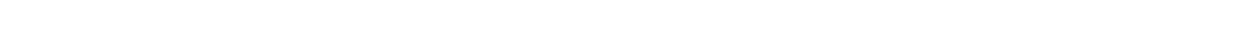 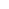 